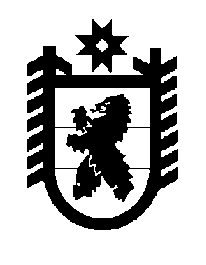 Российская Федерация Республика Карелия    ПРАВИТЕЛЬСТВО РЕСПУБЛИКИ КАРЕЛИЯРАСПОРЯЖЕНИЕ                                от  9 декабря 2015 года № 764р-Пг. Петрозаводск В целях реализации Закона Республики Карелия от 26 июня 2015 года     № 1908-ЗРК «О перераспределении полномочий между органами местного самоуправления муниципальных образований в Республике Карелия и органами государственной власти Республики Карелия», в соответствии с частью 11 статьи 154 Федерального закона от 22 августа 2004 года № 122-ФЗ «О внесении изменений в законодательные акты Российской Федерации и признании утратившими силу некоторых законодательных актов Российской Федерации в связи с принятием федеральных законов «О внесении изменений и дополнений в Федеральный закон «Об общих принципах организации законодательных (представительных) и исполнительных органов государствен-ной власти субъектов Российской Федерации» и «Об общих принципах организации местного самоуправления в Российской Федерации», учитывая решение Совета Рабочеостровского сельского поселения от 29 сентября 2015 года № 9-3/33 «Об утверждении перечня имущества, предлагаемого к передаче из муниципальной собственности Рабочеостровского сельского поселения в государственную собственность Республики Карелия»:1. Утвердить прилагаемый перечень имущества, передаваемого из муниципальной собственности Рабочеостровского сельского поселения в государственную собственность Республики Карелия.2. Государственному комитету Республики Карелия по управлению государственным имуществом и организации закупок совместно с администрацией Рабочеостровского сельского поселения обеспечить подписание передаточного акта.3. Право собственности Республики Карелия на указанное в пункте 1 настоящего распоряжения имущество возникает с момента подписания передаточного акта.           ГлаваРеспублики  Карелия                                                              А.П. ХудилайненПеречень имущества, передаваемого из муниципальной собственности Рабочеостровского сельского поселения в государственную собственность Республики Карелия ____________Утвержден распоряжением Правительства Республики Карелия от 9 декабря 2015 года № 764р-П№ п/пНаименование имуществаАдрес места нахождения имуществаИндивидуализирующие характеристики имущества1.Котельнаяп. Рабочеостровск, ул. Юбилейнаягод ввода в эксплуатацию – 1989, общая площадь 197,5 кв. м2.Тепловые сетип. Рабочеостровск год ввода в эксплуатацию – 1989-2011, протяженность 3340,6 м п.